ГОСТ Р 50727-95 Батареи аккумуляторные свинцовые для мотоциклов и мотороллеров. Типы, основные параметры и размеры
ГОСТ Р 50727-95

Группа Е52     
     
ГОСУДАРСТВЕННЫЙ СТАНДАРТ РОССИЙСКОЙ ФЕДЕРАЦИИБАТАРЕИ АККУМУЛЯТОРНЫЕ СВИНЦОВЫЕ ДЛЯ МОТОЦИКЛОВ И МОТОРОЛЛЕРОВТипы, основные параметры и размерыLead-acid storage batteries for motor-cycles and motor-scooters. 
Types, basic parameters and dimensions

ОКС 29.220.20
ОКП 34 8116Дата введения 1996-01-01     
     
Предисловие1 РАЗРАБОТАН И ВНЕСЕН входящим в Технический комитет по стандартизации N 44 "Аккумуляторы" на правах Подкомитета Научно-исследовательским проектно-конструкторским и технологическим институтом стартерных аккумуляторов (НИИСТА)
2 ПРИНЯТ И ВВЕДЕН В ДЕЙСТВИЕ Постановлением Госстандарта России от 12.01.95 N 1
3 ВВЕДЕН ВПЕРВЫЕ

1 ОБЛАСТЬ ПРИМЕНЕНИЯ
Настоящий стандарт распространяется на аккумуляторные свинцовые стартерные и нестартерные батареи (далее - батареи) для мотоциклов и мотороллеров, предназначенные для пуска двигателей и питания устройств, потребляющих электрическую энергию.

2 НОРМАТИВНЫЕ ССЫЛКИ
В настоящем стандарте использованы ссылки на следующие стандарты:

ГОСТ 959-91 Батареи аккумуляторные свинцовые стартерные напряжением 12 В для автотракторной и мотоциклетной техники. Общие технические условия
________________
* На территории Российской Федерации действует ГОСТ 959-2002. Здесь и далее. - Примечание изготовителя базы данных.

ГОСТ 6851-91 Батареи аккумуляторные свинцовые нестартерные для мотоциклов и мотороллеров. Общие технические условия
________________
* На территории Российской Федерации действует ГОСТ 6851-2003. Здесь и далее. - Примечание изготовителя базы данных.

3 ТИПЫ3.1 По функциональному назначению батареи делят:

на стартерные, предназначенные для пуска двигателя и питания устройств, потребляющих электрическую энергию;

нестартерные, предназначенные для питания устройств, потребляющих электрическую энергию.
3.2 По степени обслуживания батареи делят:

на требующие регулярного обслуживания согласно инструкции по эксплуатации;

не требующие регулярного обслуживания (необслуживаемые).

4 ОСНОВНЫЕ ПАРАМЕТРЫ И РАЗМЕРЫ4.1 Основные параметры и размеры батарей для мотоциклов и мотороллеров должны быть указаны в технических условиях на батарею конкретного типа.
4.2 Основные параметры и размеры нестартерных батарей для мотоциклов и мотороллеров и их условные обозначения должны соответствовать требованиям ГОСТ 6851.
4.3 Основные параметры и габаритные размеры стартерных батарей напряжением 12 В для мотоциклов и мотороллеров должны соответствовать указанным на рисунке 1 и в таблице 1.

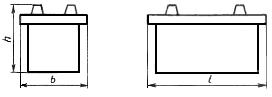 
 - длина,  - ширина,  - высота

Рисунок 1

Таблица 1 Основные параметры и габаритные размеры стартерных батарей4.4 Условное обозначение типов аккумуляторных свинцовых стартерных батарей для мотоциклов и мотороллеров при заказе и в конструкторской документации строится по следующей схеме:
1 - количество последовательно соединенных аккумуляторов (6), характеризующих номинальное напряжение батареи (12 В);
2 - назначение батареи по функциональному признаку (МТС-стартерная);
3 - номинальная емкость в амперчасах;
4 - исполнение (при необходимости) по ГОСТ 959;
5 - степень обслуживания (при необходимости).

Пример условного обозначения аккумуляторной свинцовой стартерной батареи для мотоциклов и мотороллеров, состоящей из 6 аккумуляторов, номинальной емкостью 9 А·ч, требующей регулярного обслуживания:
6 МТС-9
не требующей регулярного обслуживания (необслуживаемой):
6 МТС-9 необслуживаемая
Слово "необслуживаемая" может быть заменено на букву "Л", в этом случае условное обозначение имеет вид:
6 МТС-9Л4.5 Размеры выводов и технические требования стартерных батарей должны соответствовать ГОСТ 959.

Расположение выводов - по согласованию с потребителем.

Номинальная емкость, 
А·ч., не менееГабаритные размеры, ммГабаритные размеры, ммГабаритные размеры, ммГабаритные размеры, ммГабаритные размеры, ммГабаритные размеры, ммДлина Длина Ширина Ширина Высота Высота не менеене болеене менеене болеене менеене более511612159621261319134140717713113712140146829014114616160166829016316818180186829216316822188194124130165170281901961241301651703021021612413016517032226231124130165170Примечания

1 Размеры указаны с крышкой, но без учета газоотводных устройств.

2 Допускаются размеры батарей менее нижнего предела без снижения номинальной емкости.Примечания

1 Размеры указаны с крышкой, но без учета газоотводных устройств.

2 Допускаются размеры батарей менее нижнего предела без снижения номинальной емкости.Примечания

1 Размеры указаны с крышкой, но без учета газоотводных устройств.

2 Допускаются размеры батарей менее нижнего предела без снижения номинальной емкости.Примечания

1 Размеры указаны с крышкой, но без учета газоотводных устройств.

2 Допускаются размеры батарей менее нижнего предела без снижения номинальной емкости.Примечания

1 Размеры указаны с крышкой, но без учета газоотводных устройств.

2 Допускаются размеры батарей менее нижнего предела без снижения номинальной емкости.Примечания

1 Размеры указаны с крышкой, но без учета газоотводных устройств.

2 Допускаются размеры батарей менее нижнего предела без снижения номинальной емкости.Примечания

1 Размеры указаны с крышкой, но без учета газоотводных устройств.

2 Допускаются размеры батарей менее нижнего предела без снижения номинальной емкости.